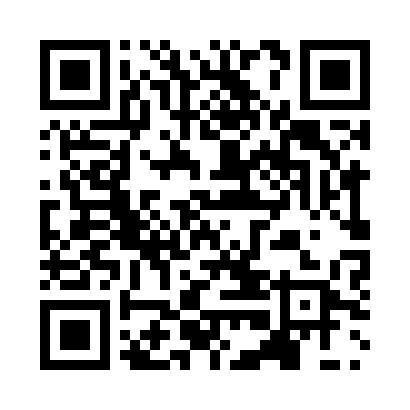 Prayer times for De Kempen, BelgiumWed 1 May 2024 - Fri 31 May 2024High Latitude Method: Angle Based RulePrayer Calculation Method: Muslim World LeagueAsar Calculation Method: ShafiPrayer times provided by https://www.salahtimes.comDateDayFajrSunriseDhuhrAsrMaghribIsha1Wed3:426:101:355:379:0111:182Thu3:386:081:355:389:0211:213Fri3:356:061:355:399:0411:244Sat3:316:041:345:399:0511:275Sun3:286:021:345:409:0711:306Mon3:246:011:345:419:0911:337Tue3:205:591:345:419:1011:368Wed3:205:571:345:429:1211:409Thu3:195:561:345:439:1311:4110Fri3:185:541:345:439:1511:4211Sat3:185:521:345:449:1611:4312Sun3:175:511:345:449:1811:4313Mon3:165:491:345:459:1911:4414Tue3:165:481:345:469:2111:4515Wed3:155:461:345:469:2211:4516Thu3:155:451:345:479:2411:4617Fri3:145:441:345:479:2511:4718Sat3:145:421:345:489:2711:4719Sun3:135:411:345:489:2811:4820Mon3:135:401:345:499:3011:4821Tue3:125:381:345:499:3111:4922Wed3:125:371:345:509:3211:5023Thu3:115:361:345:519:3411:5024Fri3:115:351:355:519:3511:5125Sat3:105:341:355:529:3611:5226Sun3:105:331:355:529:3711:5227Mon3:105:321:355:539:3911:5328Tue3:095:311:355:539:4011:5329Wed3:095:301:355:549:4111:5430Thu3:095:291:355:549:4211:5431Fri3:095:281:355:549:4311:55